Suomi National Polar-Orbiting Partnership (NPP) Visible Infrared Imaging Radiometer Suite (VIIRS) Aerosol Products Users GuideVersion 1.0, July 20121.  Purpose of this GuideThis VIIRS Aerosol Products Environmental Data Record (EDR) Users Guide is intended for users of the Aerosol and Suspended Matter EDRs generated from VIIRS. It provides a general introduction to the VIIRS instrument, data products, format, content, and their applications. It serves as an introduction and reference to more detailed technical documents about the VIIRS aerosol products and algorithms such as the Algorithm Theoretical Basis Document (ATBD) and Operational Algorithm Document (OAD) for the aerosol algorithms (see Section 9)2. Points of ContactThis section needs to be updated when these duties are assigned.For questions or comments regarding this document, please contact Heather Cronk (heather.cronk@noaa.gov)3.  Acronym List	Table 1: Acronyms4. Document DefinitionsThis document will refer to aerosol optical thickness (AOT) instead of aerosol optical depth (AOD) for consistency with other VIIRS Aerosol Product documentation.Aerosol particle size parameter (APSP) is defined as the Ångström Exponent (α) (see ATBD for more details).5. VIIRS 5.1 OverviewVIIRS is one of the five instruments on board the Suomi NPP satellite. It is a scanning radiometer with capabilities that are intended to extend and improve upon the heritage of AVHRR and MODIS. VIIRS data is used to measure cloud and aerosol properties, ocean color, sea and land surface temperature, ice motion and temperature, fires, and Earth’s albedo. The NPP satellite, and therefore VIIRS, has an 824 km sun-synchronous orbit (i=98.7º) with a 1:30pm ascending node. It achieves global coverage every day and has a repeat cycle of approximately 16 days. VIIRS has a swath width of 3040 km with a spatial resolution of ~375 m at nadir in the Imagery (I) Bands and ~750 m at nadir in the Moderate (M) Bands. Through a system of pixel aggregation techniques, VIIRS controls pixel growth towards the edge of scan such that the pixel sizes are comparable to nadir. For more information about this “bow-tie removal” aggregation scheme, look at the SDR User’s Guide (https://cs.star.nesdis.noaa.gov/NCC/UsersGuideVIIRS, beginning on page 29) and the Imagery Products ATBD (http://npp.gsfc.nasa.gov/science/sciencedocuments/ATBD_122011/474-00031_Rev-Baseline.pdf, beginning on page 26) Additional information and specifications for NPP and VIIRS can be found at http://npp.gsfc.nasa.gov/spacecraft_inst.html.5.2 Data Processing ChainThe NPP satellite transmits raw instrument data to the Command, Control, and Communications Segment (C3S) which is then routed to the Interface Data Processing Segment (IDPS). The IDPS processes the Raw Data Records (RDRs) to create Sensor Data Records (SDRs), which are subsequently processed into Environmental Data Records (EDRs). The IDPS then transmits RDRs, SDRs, and EDRs to CLASS for distribution and archiving.  5.3 Data Records OverviewVIIRS data products are stored and distributed in HDF5 format. There is no special “HDF-NPP” library for use with these data files, but the NPP data products were designed using the native HDF5 library. VIIRS files from IDPS contain a single granule of a single data type. Granules are associated with an integer number of sensor scans, so the definition varies between sensors and data products. VIIRS aerosol product granules are 48 scan lines, or approximately 86 seconds in length, and the pixel-level M-band resolution data is contained in 768 x 3200 arrays. The CDFCBs provide information on other products and their granule lengths (see Section 9). Due to the relatively short granule length and the data resolution, users should expect approximately 1000 files (sizes are ~1.3 MB each for aggregated aerosol EDR and geolocation, ~15 MB each for Suspended Matter, and ~78 MB each for M-band pixel-level geolcation) per data product per day. Some data sources downstream of IDPS may post-process data, including aggregating multiple granules or packaging different data types into a single file which will alter these approximations (see Section 5.4). 5.3.1 Raw Data Records (RDRs)NPP RDRs are binary data generated by the sensors on board the NPP spacecraft. They contain engineering and house-keeping data for spacecraft and sensor monitoring as well as science data for the production for SDRs.  The required inputs for generating SDR products are verified RDRs, which contain the information that is converted into calibrated TOA radiance, reflectance, and brightness temperature, along with other sensor calibration information. A comprehensive discussion of the contents and structure of RDR products is available in Volume II of the CDFCB (see Section 9) 5.3.2 Sensor Data Records (SDRs)/Level 1BNPP SDRs contain calibrated and geolocated TOA radiance and reflectance data produced from processing the RDRs along with quality flags and metadata. An excellent overview of the SDR products is available in the SDR User’s Guide at https://cs.star.nesdis.noaa.gov/NCC/UsersGuideVIIRS and a complete description is available in Volume III of the CDFCB (see Section 9)5.3.3 Environmental Data Records (EDRs)/Level 2NPP EDRs contain derived biogeophysical parameters that are broadly categorized into four sections: land, ocean, imagery and clouds, and aerosols. Only the aerosol product EDRs are discussed in this document (see Section 7), but a full list of all available EDRs is located at http://npp.gsfc.nasa.gov/science/DataProducts.html and described in more detail in Volume IV, Parts II-IV of the CDFCB (see Section 9) 5.3.4 Intermediate Products (IP)Intermediate products are the retrieval byproducts or data subsets that are created through processing that are required for a later primary data product’s generation or used as input for secondary processing. Some IPs such as the cloud mask are delivered and available to the user, while others such as the pixel-level aerosol optical thickness are only used internally for processing. Delivered IPs are discussed in more detail in Volume IV, Part I of the CDFCB (see Section 9).5.3.5 GeolocationUnless packaged through post processing, VIIRS Geolocation data is stored in separate geolocation files that must be used in conjunction with SDRs, EDRs, and IPs. The contents of the geolocation files related to the aerosol products are discussed in more detail in Section 7 of this document and a full description of all geolocation files can be found in Volume IV, Part I of the CDFCB (see Section 9).5.4 Data Availability5.4.1 CLASSThe primary data source for NPP products is through NOAA’s CLASS web interface (www.class.noaa.gov; Note that there are actually three CLASS sites that users are directed to from this link depending on usage and maintenance of each site. Be careful bookmarking one of the specific sites as it may be temporarily down when it is accessed explicitly). All aerosol products described in this document are available from this source. Data delivered to CLASS from the IDPS has a latency specification of 6 hours from observation, but can increase due to data issues along the processing chain described in Section 5.2. On CLASS, users will have options with respect to the format in which they prefer data. Data searches on CLASS can be defined by data type, date and time range, geolocation, node, granule ID, and beginning orbit number. When ordering data, it is possible to request a certain level of packaging and aggregation of the NPP data files. By default, CLASS will package and aggregate data orders, meaning they will package corresponding geolocation files together with the requested data files and aggregate four 86-second granules into a single file. This can be changed on a case-by-case basis on the order form or can be re-set in the user preferences to apply to all orders. There are two basic ways to order data from CLASS: ad hoc orders and subscriptions. Within the ad hoc category, there are three options. If the user elects to search using the normal “Search” button, file orders will be restricted to 100 files. This option is useful if you would like to view and inventory listing of the data available within your search parameters and select a small number of specific files. If the user is confident about their search parameters, they may also use the “Quick Search and Order” button that will skip the inventory list and allow users to order up to 1000 files each time. For larger order sizes, users can request Block Orders through the CLASS helpdesk (class.help@noaa.gov). This access will allow orders of up to 3000 files. Finally, subscriptions are also available to users who require regular data access in the form of an automatic push or pull distribution. Requests for subscriptions must be sent to the CLASS helpdesk.  Ad hoc data orders are delivered using FTP, where data will remain for 48 hours (requests can be made for longer holding times). An excellent visual walk through of the NPP data order procedure is available at: http://www.class.ngdc.noaa.gov/notification/pdfs/CLASS_Tutorial_NPPDataAccess_20110909.pdf. 5.5 Filenames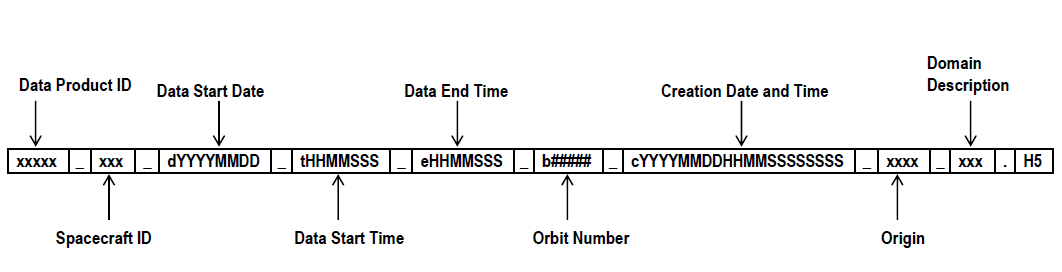 Figure 1 describes the file naming convention of NPP data products. A full description of each of the file name data field along with applicable values is available in the CDFCB, Volume 1 beginning on page 22. The relevant Data Product IDs for the aerosol products are VAOOO (Aerosol EDR), VSUMO (Suspended Matter EDR), GAERO (Aerosol EDR Geolocation), and GMTCO (Pixel-Level Terrain Corrected Geolocation). It is worth noting that the NPP granule ID does not appear in the file name. The granule ID is available within each data file as the metadata item “N_Granule_ID”. It is written as a 15 character string, where the first three characters are the satellite identifier of NPP and the next 12 numeric characters specify the number of tenths of a second since the first ascending node after launch. 6. VIIRS Aerosol Algorithm6.1 VIIRS Bands Relevant to the Aerosol ProductsVIIRS has 22 spectral bands, of which 16 are M-bands (~750 m resolution at nadir) and 5 are I-bands (~375 m m resolution at nadir). Table 2 is a chart of the bands used when creating the aerosol products. Table 2: VIIRS Aerosol BandsA comprehensive chart of the VIIRS bands can be found at http://www.star.nesdis.noaa.gov/jpss/documents/meetings/2011/NPP_Users_Workshop/02.0%20NPP%20SDR%20Overview-July%2023%202011%20Weng.pdf on slide 17.  6.2 Summary of the Aerosol AlgorithmThe VIIRS Aerosol Algorithm retrieves AOT at a pixel level for a range of 11wavelengths (0.412, 0.445, 0.488, 0.550, 0.555, 0.672, 0.746, 0.865, 1.240, 1.610, and 2.250 microns). The current version of the algorithm does not retrieve aerosol properties over bright surfaces, in cloud-affected pixels, over inland water such as the Great Lakes, or at night. The AOT is calculated separately for land and ocean using a LUT of pre-computed values for several atmospheric parameters to simplify radiative transfer calculations. Pixel level AE is then calculated from AOT at two different wavelengths (0.455 and 0.672 microns over land and 0.865 and 1.610 microns over ocean). The pixel level AOT and AE products are aggregated to create the EDR (see Section 6.3). The suspended matter type for each pixel is derived for pixels with an AOT greater than a specified threshold. Possible suspended matter types and the conditions under which they are chosen are shown in Table 3. In depth descriptions of the algorithms are available in the Aerosol Optical Thickness and Particle Size Parameter ATBD and the Suspended Matter ATBD, and algorithm flow and logic charts are provided in Figures 1, 2, and 3 of the Aerosol Products OAD (see Section 9). Table 3: Suspended Matter Types and Conditions Under Which Each Type is Chosen6.3 Aggregation of the Aerosol EDR from the Aerosol IPThe aerosol EDR is created from the IP product through a system of quality checks, filtering, and spatial aggregation of 8x8 pixel IP values. The logic flow for creating each 8x8 pixel horizontal cell within the aerosol EDR is shown in Figure 2 below. The top two pixel-level quality flags referenced in Figure 2 are “high” and “degraded”. The conditions for each of these quality flags are described in Table 4, along with the conditions for “excluded” quality pixels (have a retrieval but are excluded from the aggregation process), and “not produced” quality pixels (no retrieval). The EDR quality flags referenced in Figure 2 are discussed in more detail in Appendix A. The corresponding aerosol EDR geolocation is determined by simply taking the central geolocation point for each horizontal cell. Table 4: Pixel-level quality flag conditions for AOT and APSPFigure 2: IP to EDR Aggregation7. VIIRS Aerosol ProductsThe VIIRS aerosol algorithm produces several data products that are available to users via CLASS. The following sections describe the data that appears in unaggregated, unpackaged granules of the aerosol data products. Helpful tools for working with these data products are described in Appendix B.7.1 Aerosol EDRThe VIIRS aerosol EDR contains the AOT for 11 wavelengths ranging from 0.412-2.25 microns (see Section 6.2) and the Angstrom Exponent. These values are stored as a 96 x 400 array of 16-bit integers with the corresponding scale and offset stored separately in the granule. To convert the 16-bit integers to floating point numbers, users need to multiply by the scale first, and then add the offset. There are numerous quality flags (described in detail in Appendix A) which are in 8-bit integer format. The small mode fraction is provided in 8 bit integer format. Finally, the HDF5 file will contain all the metadata for the granule. All the data in this file is at the horizontal cell resolution (8x8 pixels, approximately 6km at nadir). The Aerosol EDR requires a corresponding Aerosol EDR geolocation for analysis. To match an Aerosol EDR to its corresponding Aerosol Geolocation file, ensure that the date, start time, end time, and orbit number in each filename are identical. For example, is the corresponding geolocation file for the Aerosol EDR 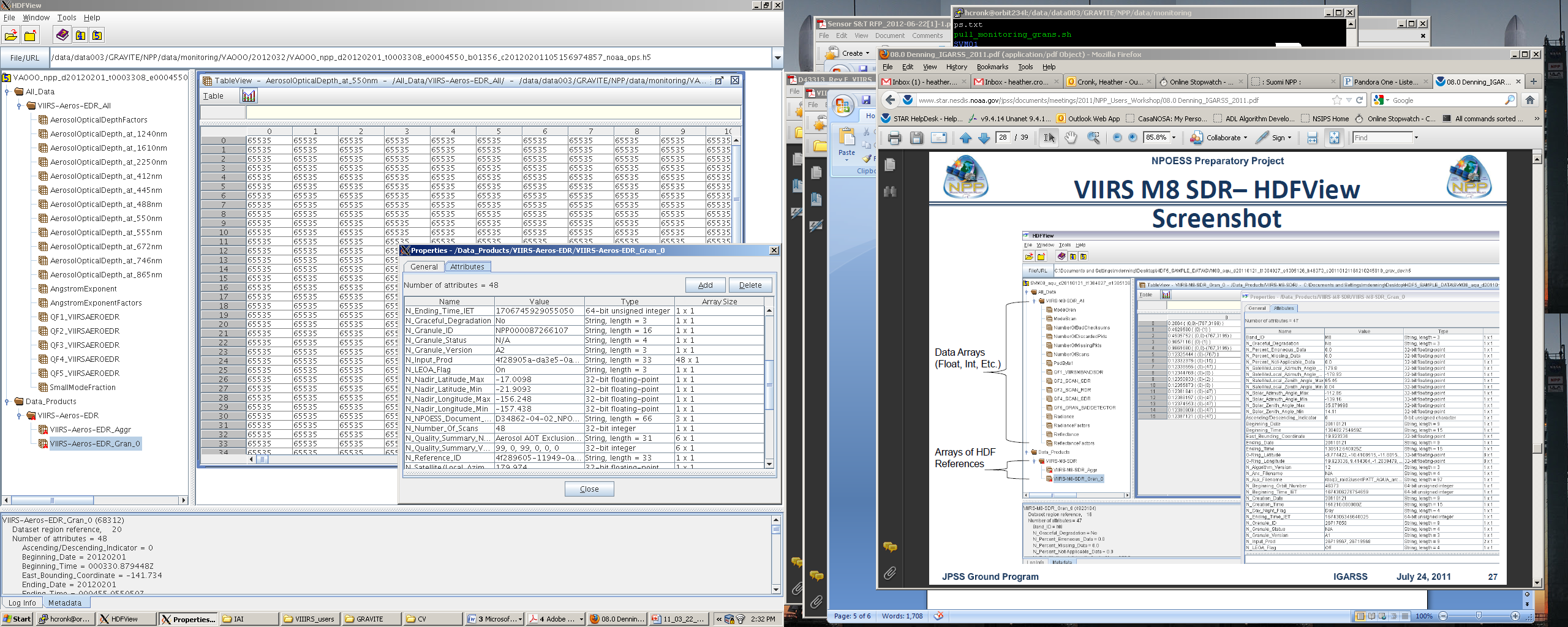 Figure 3: Aerosol EDR File opened in HDFView to examine details of data structures and metadata7.2 Aerosol EDR GeolocationThe aerosol EDR geolocation file contains the geolocation information, overpass time and satellite geometry at the horizontal cell resolution to be used in conjunction with the AOT and APSP data in the Aerosol EDR files. Note that the start and mid times are expressed in milliseconds after the launch basetime (1698019234000000).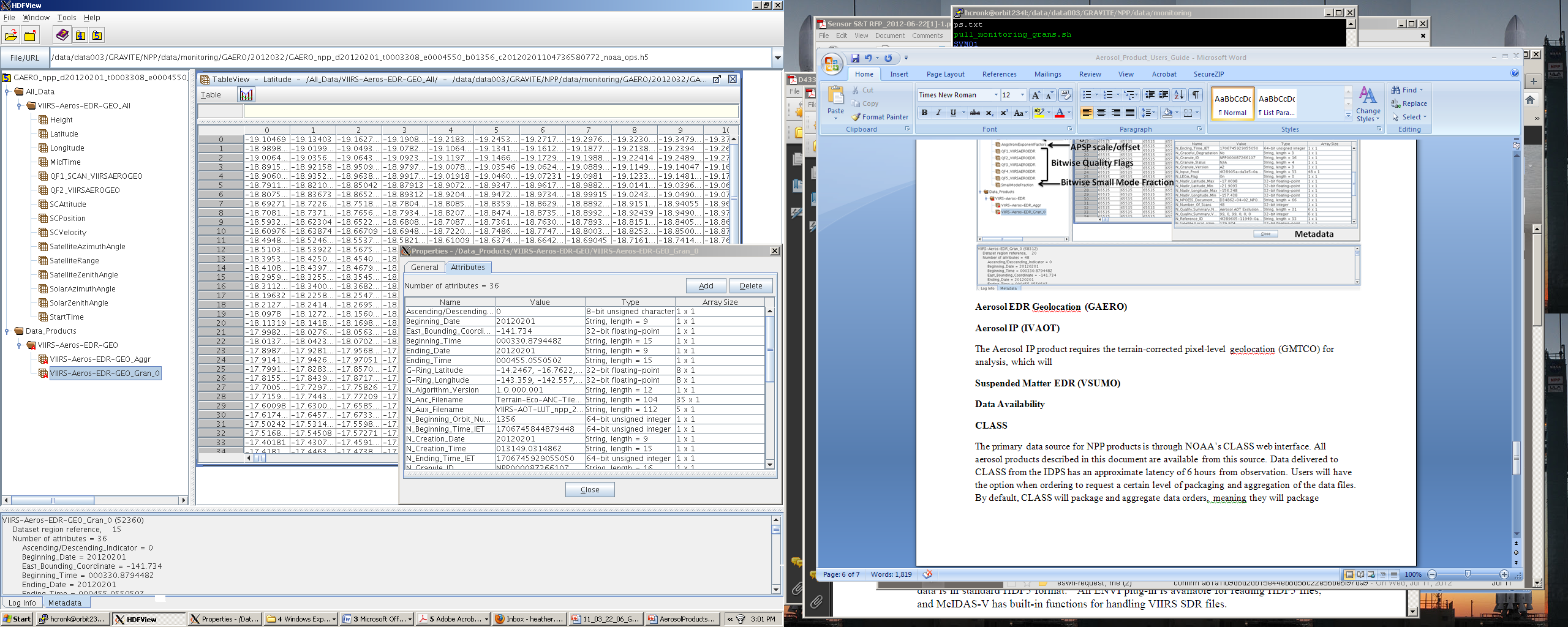 Figure 4: Aerosol Geolocation File opened in HDFView to examine details of data structures and metadata7.4 Suspended Matter EDRThe Suspended Matter EDR contains the suspended matter type (see Table 3) in 8-bit integer format and the smoke concentration in 16-bit integer format with the corresponding scale and offset for floating point conversion. All data in this file is at the pixel resolution (~750 m at nadir). There are also numerous 8-bit integer quality flags (described in more detail in Appendix A and also in the Aerosol Product OAD). The Suspended Matter EDR requires a corresponding terrain-corrected M-Band pixel-level geolocation for analysis. To match a Suspended Matter EDR to its corresponding geolocation file, ensure that the date, start time, end time, and orbit number in each filename are identical. For example, is the corresponding geolocation file to the Suspended Matter EDR file 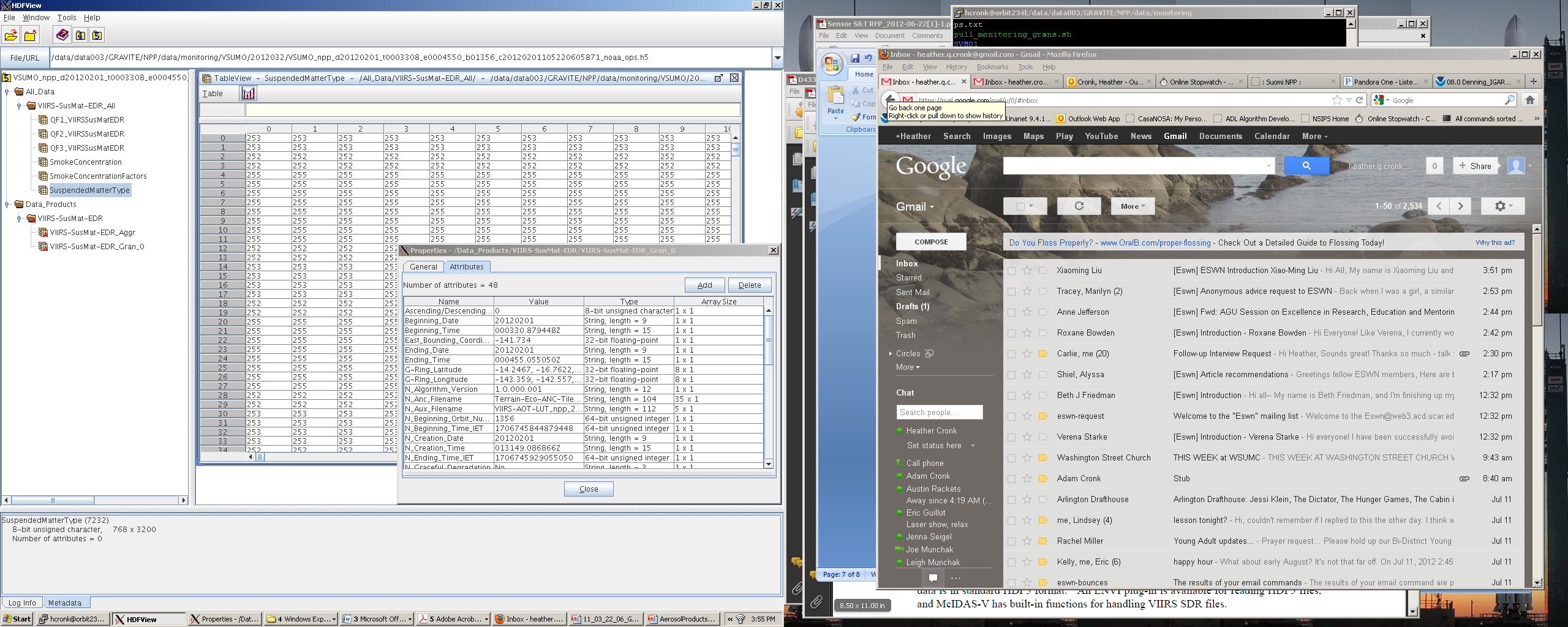 Figure 6: Suspended Matter EDR File opened in HDFView to examine details of data structures and metadata7.5 M-Band Terrain-Corrected GeolocationAlthough it is not an output product of the aerosol algorithm, the M-Band pixel-level terrain-corrected geolocation product is required for use with the Suspended Matter EDR products. The file contains geolocation information, overpass time and satellite geometry at the M-Band pixel resolution (~750 m at nadir). Note that the start and mid times are expressed in milliseconds after the launch basetime (1698019234000000).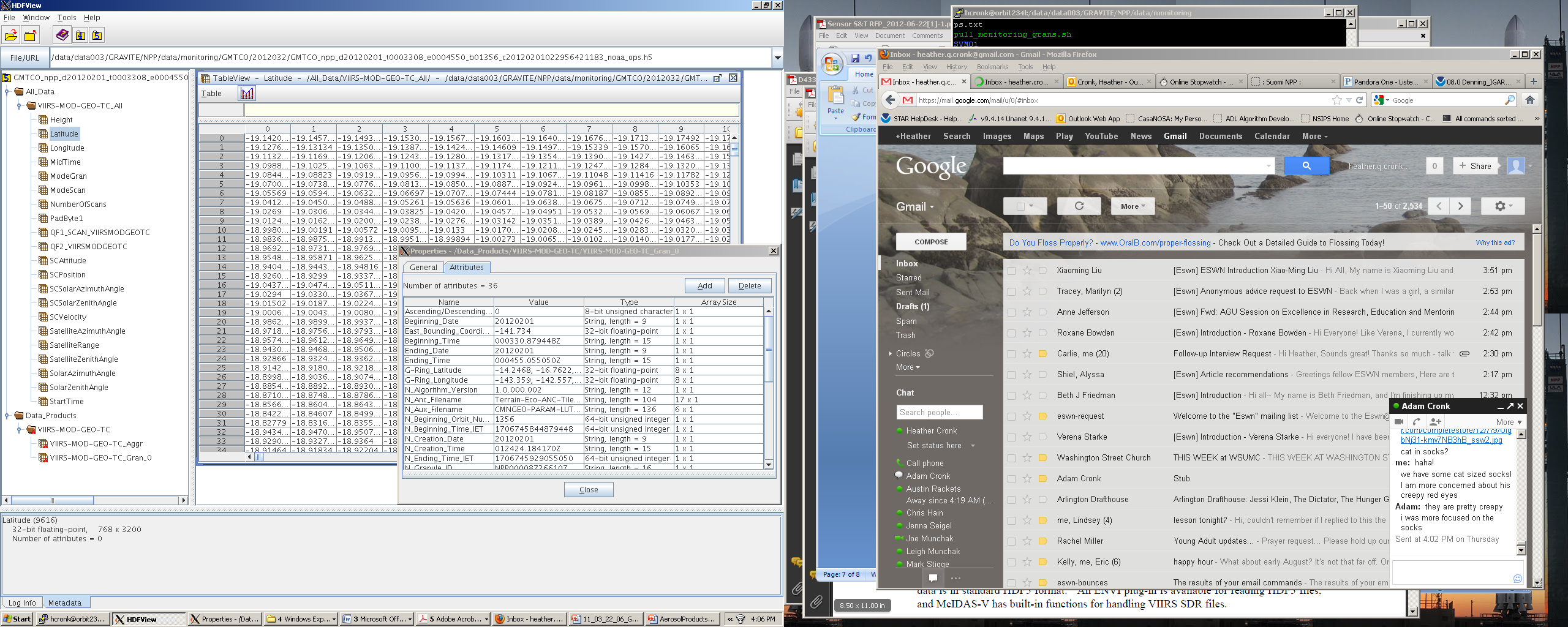 Figure 7: M-Band Terrain-Corrected Geolocation File opened in HDFView to examine details of data structures and metadata8. Known Issues to DateThe VIIRS Aerosol team has identified the following data quality problems that the user should be aware of:Artificially high AOT and APSP in the snow melt region of the Northern Hemisphere during the Spring thawSignificantly high AOT bias over non-desert landLow AOT bias over ocean in dust outflow regionsProportion of AOT attributed to small particles is too high over oceanCurrently, there is no skill in systematically retrieving APSP information over landOverabundance of volcanic ash, too much smoke, and not enough dust in Suspended Matter productOverabundance of ephemeral water over bright surfaces (though no retrieval in either case)At the time of this writing, there is faulty aggregation logic causing missing data at the edge of scan in the aerosol EDR (the updated logic is reflected in Figure 2 and will be implemented in Fall 2012)Some internal tests (for detection of snow/ice, bright pixel, fire detection, etc.) are under evaluation for updatesThere are no retrievals over inland water bodiesIn heavy aerosol regions (dust and smoke plumes), the pixel-level AOT is often out of range (0.0 – 2.0) and is therefore excluded from aggregation and the EDR productThe VIIRS Aerosol team strongly recommends that the following quality flags be applied:Use only products that are flagged as High (QF = 3) or Medium (QF = 2) quality9. Additional Documentation9.1 Common Data Format Control Book (CDFCB)The CDFCB documents provide in depth technical information about the NPP data products. They are available publically at http://npp.gsfc.nasa.gov/science/documents.html. A summary of the contents are below. The CDFCB sections relevant to the Aerosol Products are Volume I and Volume IV, Parts I and II.9.2 Algorithm Theoretical Basis Document (ATBD)The AOT/APSP and Suspended Matter ATBDs provide a description of the physical theory and mathematical background of the aerosol algorithm as well as implementation details and describes the assumptions and limitations of the scientific approach. It also identifies the VIIRS and non-VIIRS sources for required input data. The ATBD is available publically at http://npp.gsfc.nasa.gov/science/documents.html. Note that the AOT/APSP ATBD is under revision and the baseline version available at the time of this writing (effective date April 22, 2011) reflects an outdated and incomplete description of the AOT retrieval over land.9.3 Operational Algorithm Description (OAD)The Aerosol Products OAD provides a description of the aerosol algorithm and end-user data products in computer science terms. It is available publically at http://npp.gsfc.nasa.gov/science/documents.html Appendix A: VIIRS Aerosol Products Quality FlagsA.1 EDR Quality FlagsA.1.1 QF1A.1.2 QF2A.1.3 QF3A.1.4 QF4A.1.5 QF5A.2 Suspended Matter Quality FlagsA.2.1 QF1A.2.2 QF2A.2.3 QF3Appendix B: Helpful Tools for Working with VIIRS FilesB.1 HDF5 ToolsFor users unaccustomed to working with HDF5 formatted files, the HDF Group has a tutorial with example programs and available tools (including HDFView, which was shown in Figures 3-7 of this document) on their website at http://www.hdfgroup.org/HDF5/.B.2 IDL ToolsIDL has a built-in library of commands for HDF5 files. Documentation can be found online at http://idlastro.gsfc.nasa.gov/idl_html_help/Hierarchical_Data_Format_-_HDF5.html or using IDL Help.Also, Michael Galloy has written a particularly helpful IDL program to read HDF5 arrays into IDL. It is available at http://michaelgalloy.com/lib/hdf5/mg_h5_getdata.html. Example usages for reading in fields from the VIIRS Aerosol EDR and Aerosol Geolocation is below.Extracts Latitude and Longitude from Aerosol Geolocation:Latitude = mg_h5_getdata(GAERO_File, ‘/All_Data/VIIRS-Aeros-EDR-GEO_All/Latitude’)Longitude = mg_h5_getdata(GAERO_File, ‘/All_Data/VIIRS-Aeros-EDR-GEO_All/Longitude’)Extracts Day/Night Metadata from Aerosol Geolocation:DayNight = mg_h5_getdata(GAERO_File, ‘/Data_Products/VIIRS-Aeros-EDR-GEO/VIIRS-Aeros-EDR-GEO_Gran_0.N_Day_Night_Flag’)Extracts AOT and AOT Scale and Offset from Aerosol EDR and converts to floating point numbers:AOT = mg_h5_getdata(VAOOO_File, ‘/All_Data/VIIRS-Aeros-EDR_All/AerosolOpticalDepth_at_550nm’)AOT_Factors = mg_h5_getdata(VAOOO_File, ‘/All_Data/VIIRS-Aeros-EDR_All/AerosolOpticalDepthFactors’)AOT_float = (AOT * AOT_Factors[0]) + AOT_Factors[1]AODAerosol Optical DepthAOTAerosol Optical ThicknessAPSPAerosol Particle Size Parameter (Ångström Exponent)AEÅngström ExponentATBDAlgorithm Theoretical Basis DocumentAVHRRAdvanced Very High Resolution RadiometerCDFCBCommon Data Format Control BookCLASSComprehensive Large Array-Data Stewardship SystemEDREnvironmental Data RecordHDF5Hierarchical Data Format 5IDPSInterface Data Processing SystemIPIntermediate ProductJPSSJoint Polar Satellite SystemLUTLook Up TableMODISModerate Resolution Imaging SpectroradiometerNCEPNational Center for Environmental PredictionNPPNational Polar-orbiting PartnershipOADOperational Algorithm DescriptionQFQuality FlagRDRRaw Data RecordsSDRSensor Data RecordSMSuspended MatterTOATop of AtmosphereVCMVIIRS Cloud MaskVIIRSVisible Infrared Imaging Radiometer SuiteBand NameWavelength(µm)BandwidthAerosol Algorithm UseM10.4120.0200Land RetrievalM20.4450.0180Land Retrieval, Land Angstrom ExponentM30.4880.0200Land Retrieval, Internal TestsM40.5550.0200Internal TestsM50.6720.0200Land Retrieval (Reference), Ocean Retrieval, Internal Tests, Land Angstrom ExponentM60.7460.0150Ocean RetrievalM70.8650.0390Ocean Retrieval (Reference), Internal Tests, Ocean Angstrom ExponentM81.2400.0200Ocean Retrieval, Internal TestsM91.3780.0150Internal TestsM101.6100.0600Ocean Retrieval, Internal Tests, Ocean Angstrom ExponentM112.2500.0500Land Retrieval, Ocean Retrieval, Internal TestsM123.7000.1800Internal TestsM1510.76251.0000Internal TestsM1612.01250.9500Internal TestsSM TypeConditions over LandConditions over OceanAshVIIRS Cloud Mask identifies the presence of volcanic ashVIIRS Cloud Mask identifies the presence of volcanic ashDustAOT at 550 nm > 0.15 and dust Land Aerosol Model selected (See EDR Quality Flags in Appendix A)AOT at 550 nm > 0.15 and fine mode fraction < 0.2SmokeAOT at 550 nm > 0.15 and non-dust Land Aerosol Model selected (high/low absorbing smoke; clean/polluted urban aerosol) (See EDR Quality Flags in Appendix A)AOT at 550 nm > 0.15, fine mode fraction ≥ 0.5, and fine mode aerosol index ≤ 3 (See EDR Quality Flags in Appendix A)Sea SaltN/A0.15 < AOT at 550 nm < 0.3 and 0.2 ≤ fine mode fraction < 0.5Unknown (Undetermined SM Type)N/AAOT at 550nm ≥ 0.3 and                         0.2 ≤ fine mode fraction < 0.5
OR                                                      AOT at 550 nm > 0.15 and fine mode fraction ≥ 0.5 and
fine mode aerosol index > 3 (See EDR Quality Flags in Appendix A)None (No SM)AOT at 550 nm ≤ 0.15AOT at 550 nm ≤ 0.15Not ProducedExcludedDegradedHighAOTSolar zenith angle > 80º, Missing or saturated channel reflectance (L: M1, M2, M3, M5, M8, M11; O: M5, M6, M7, M8, M10, M11), Missing ancillary data (Wind speed, wind direction, precipitable water, surface air temperature, column ozone, surface pressure, surface height), Probably or confidently cloudy, Snow/ice present, Fire present, Inland or coastal water, Sun glint present, Turbid water present, Bright surface present       Retrieved AOT at 550nm is out of spec range (0.0-2.0), Missing channel reflectance/brightness temperature (L: M3, M5, M7, M8, M9, M10, M11, M12, M15, M16; O: M3, M4, M15, M16)65º ≤ Solar Zenith Angle < 80º, Cloud shadow present, Cirrus present, Adjacent pixel probably or confidently cloudy, Volcanic ash present, Soil dominant pixel, Retrieval residual beyond thresholdOtherwiseAPSPNon-positive AOT at the channels used for AE Calculation (L: M2/M5; O: M7/M10)Out of spec range (-1.0-3.0)AOT at 550 nm < 0.15OtherwiseVolume IOverviewVolume IIRDR FormatsVolume IIISDR/TDR FormatsVolume IVEDR/IP/ARP and Geolocation FormatsVolume VMetadataVolume VIAncillary Data, Auxiliary Data, Messages and ReportsVolume VIIDownlink Formats (Application Packets)Volume VIIILUT FormatsFlagValuesBitsConditionsNotesAOT Quality11 = 3 = High                                 10 = 2 = Medium                     01 = 1 =Low                       00 = 0 = Not Produced2High: Number of good quality pixel AOT retrievals > 16 (1/4 the total number of pixels in aggregated horizontal cell)                             Medium: Number of good quality retrievals ≤ 16 and the number of good/degraded quality retrievals ≥ 16                                        Low: Number of good/degraded quality retrievals < 16                           Not Produced: No good/degraded quality retrievals, neither land or sea water dominant (number of land or ocean pixels < half the number of good/degraded pixels in the horizontal cell), ellipsoid fill in the geolocation, night scan, has a pixel with a solar zenith angle between 80º and 85º but no pixel with a solar zenith angle between 65º and 80ºAPSP Quality11 = 3 = High                                 10 = 2 = Medium                     01 = 1 =Low                       00 = 0 = Not Produced2High: Number of good quality pixel APSP retrievals > 16 (1/4 the total number of pixels in aggregated horizontal cell)                             Medium: Number of good quality retrievals ≤ 16 and the number of good/degraded quality retrievals ≥ 16                                        Low: Number of good/degraded quality retrievals < 16                           Not Produced: No good/degraded quality retrievals, neither land or sea water dominant (number of land or ocean pixels < half the number of good/degraded pixels in the horizontal cell), ellipsoid fill in the geolocation, night scanLand, Ocean, or Not Produced00 = 0 = Land                                 01 = 1 = Ocean                    10 = 2 = Not Produced2Land: Number of land/desert pixels ≥ half the total good/degraded pixels within the horizontal cell Ocean: Number of sea water pixels > half the total good/degraded pixels within the horizontal cellAOT out of Spec Range1 = Yes                                        0 = No1Yes: AOT at 550 nm of any pixel in the 8x8 horizontal cell is out of spec range (0.0-2.0)APSP out of Spec Range1 = Yes                                        0 = No1Yes: APSP of any pixel in the 8x8 horizontal cell is out of spec range (-1.0-3.0)FlagValuesBitsConditionsNotesCloud Contamination1 = Yes                                        0 = No1Yes: Any pixel in the 8x8 horizontal cell is not confidently clearCloud adjacent to cell1 = Yes                                        0 = No1Yes: Any pixel in the 8x8 horizontal cell has their cloud adjacency flagged as probably or confidently cloudyCirrus Contamination1 = Yes                                        0 = No1Yes: Any pixel in the 8x8 horizontal cell has cirrusBad SDR1 = Yes                                        0 = No1Yes: Any pixel in the 8x8 horizontal cell has bad SDRSunglint1 = Yes                                        0 = No1Yes: Any pixel in the 8x8 horizontal cell has sunglintCloud Shadow1 = Yes                                        0 = No1Yes: Any pixel in the 8x8 horizontal cell has cloud shadowSnow/Ice1 = Yes                                        0 = No1Yes: Any pixel in the 8x8 horizontal cell has snow/iceFire1 = Yes                                        0 = No1Yes: Any pixel in the 8x8 horizontal cell has fireFlagValuesBitsConditionsNotesLow sun, degraded1 = Yes                                        0 = No1Yes: Any pixel in the 8x8 horizontal cell has the day/night flag set to 'Low sun, degraded' (65º < Solar zenith angle ≤ 80º)Low sun, excluded1 = Yes                                        0 = No1Yes: Any pixel in the 8x8 horizontal cell has the day/night flag set to 'Low sun, excluded' (80º < Solar zenith angle ≤ 85º)Bright surface (land)/Shallow or Turbid Water (ocean)1 = Yes                                        0 = No1Yes: Any pixel in the 8x8 horizontal cell has a bright pixel (land) or turbid/shallow water (ocean)Low AOT, APSP Excluded1 = Yes                                        0 = No1Yes: Any pixel in the 8x8 horizontal cell has excluded APSPFlagValuesBitsConditionsNotesLand Model Aerosol Index (land)100 = 4 = Urban, Polluted 011 = 3 =  Urban, Clean 010 = 2 = Smoke, Low Absorption                     001 = 1 = Smoke, High Absorption                     000 = 0 = Dust3Selects the dominant aerosol model (largest number of pixels involved in the EDR aggregation) over land; See AOT ATBD for all model detailsFlagValuesBitsConditionsNotesSmall Mode Aerosol Model (ocean)011 = 3 = Fine mode 4      010 = 2 = Fine mode 3      001 = 1 = Fine mode 2      000 = 0 = Fine mode 1 111 = 7 = NA (no ocean)3Selects the dominant small mode aerosol model (largest number of pixels involved in the EDR aggregation) over ocean; See AOT ATBD for all model detailsLarge Mode Aerosol Model (ocean)100 = 4 = Coarse mode 5 011 = 3 =  Coarse mode 4 010 = 2 = Coarse mode 3               001 = 1 = Coarse mode 2               000 = 0 = Coarse mode 1 111 = 7 = NA (no ocean)3Selects the dominant large mode aerosol model (largest number of pixels involved in the EDR aggregation) over ocean; See AOT ATBD for all model detailsFlagValuesBitsConditionsNotesSuspended Matter Detection Product Quality11 = 3 = High                                 10 = 2 = Medium                     01 = 1 = Low                       00 = 0 = Not Produced2High: Pixel SM type quality is good                                       Medium: Pixel SM type quality is degraded                                  Low: Pixel SM type quality is excluded                                         Not Produced: Pixel SM type quality is not producedPixel SM type quality is from Aerosol IP product, it is set by default to the Pixel-level AOT quality (see Table 3 for conditions) and then changed under the following conditions:                       Excluded: AOT at 550 nm < 0.5                                  Good: If volcanic ash is detected, SM type quailty is reset to good no matter what the AOT quality isSuspended Matter Type Product Quality11 = 3 = High                                 10 = 2 = Medium                     01 = 1 = Low                       00 = 0 = Not Produced2High: Pixel SM type quality is good and "Low AOT, SM Typing Excluded" flag is not set (AOT at 550 nm ≤ 0.15 (no SM) or AOT at 550 nm ≥ 0.5)                                     Medium: Pixel SM type quality is degraded and "Low AOT, SM Typing Excluded" is not set  (AOT at 550 nm ≤ 0.15 (no SM) or AOT at 550 nm ≥ 0.5)                               Low: Pixel SM type quality is good/degraded and "Low AOT, SM Typing Excluded" is set (0.15 < AOT at 550 nm < 0.5)                                        Not Produced: Pixel SM type quality is not producedPixel SM type quality is from Aerosol IP product, it is set by default to the Pixel-level AOT quality and then changed under the following conditions:                       Excluded: AOT at 550 nm < 0.5                                  Good: If volcanic ash is detected, SM type quailty is reset to good no matter what the AOT quality is Low AOT flag is from Aerosol IP product, it is set under the following conditions:                     Yes: 0.15 < AOT at 550 nm < 0.5                                 No: AOT at 550 nm ≤ 0.15 (no SM), AOT at 550 nm ≥ 0.5Smoke Concentration Product Quality11 = 3 = High                                 10 = 2 = Medium                     01 = 1 = Low                       00 = 0 = Not Produced2High: Pixel SM type quality is good and smoke concentration is not larger than the maximum threshold (1000 µg/m3)                                     Medium: Pixel SM type quality is degraded and smoke concentration is not larger than the maximum threshold (1000 µg/m3)                                        Low: Pixel SM type quality is good/degraded and smoke concentration is larger than the maxiumum threshold (1000 µg/m3)                                         Not Produced: Pixel SM type quality is not producedPixel SM type quality is from Aerosol IP productLand, Ocean, or Not Produced00 = 0 = Land                                 01 = 1 = Ocean                    11 = 3 = Not Produced2Land: Pixel surface type is land or desert                                    Ocean: Pixel surface type is sea waterPixel surface type is from Aerosol IP productFlagValuesBitsConditionsNotesCloud Contamination1 = Yes                                        0 = No1Yes: Pixel is not confidently clearCloud adjacent to cell1 = Yes                                        0 = No1Yes: Pixel adjacent cloud flag is confident or probably cloudyCirrus Contamination1 = Yes                                        0 = No1Copied from Aerosol IP Cirrus Quality FlagBad SDR1 = Yes                                        0 = No1Copied from Aerosol IP Bad SDR Quality FlagSunglint1 = Yes                                        0 = No1Yes: Pixel has sunglint flag setCloud Shadow1 = Yes                                        0 = No1Copied from Aerosol IP Cloud Shadow Quality FlagSnow/Ice1 = Yes                                        0 = No1Copied from Aerosol IP Snow/Ice Quality FlagFire1 = Yes                                        0 = No1Copied from Aerosol IP Fire Quality FlagFlagValuesBitsConditionsNotesSmoke Concentration out of Expected Range1 = Yes                                        0 = No1Yes: Pixel smoke concentration is beyond the expected range (0-1000 µg/m3)Excluded SM typing1 = Yes                                        0 = No1Copied from the Aerosol IP SM Typing Excluded Quality FlagExcluded SM Detection1 = Yes                                        0 = No1Copied from the Aerosol IP SM Detection Excluded Quality FlagLow Sun1 = Yes                                        0 = No1Yes: IP day/night flag is set to 'Low sun, degraded' (65º < Solar zenith angle ≤ 80º)Day/Night flag is from Aerosol IP ProductBright Surface/ Shallow or Turbid Water1 = Yes                                        0 = No1Yes: IP bright pixel or turbid/shallow water flag is setBright Surface and Turbid/Shallow Water flag is from Aerosol IP Product